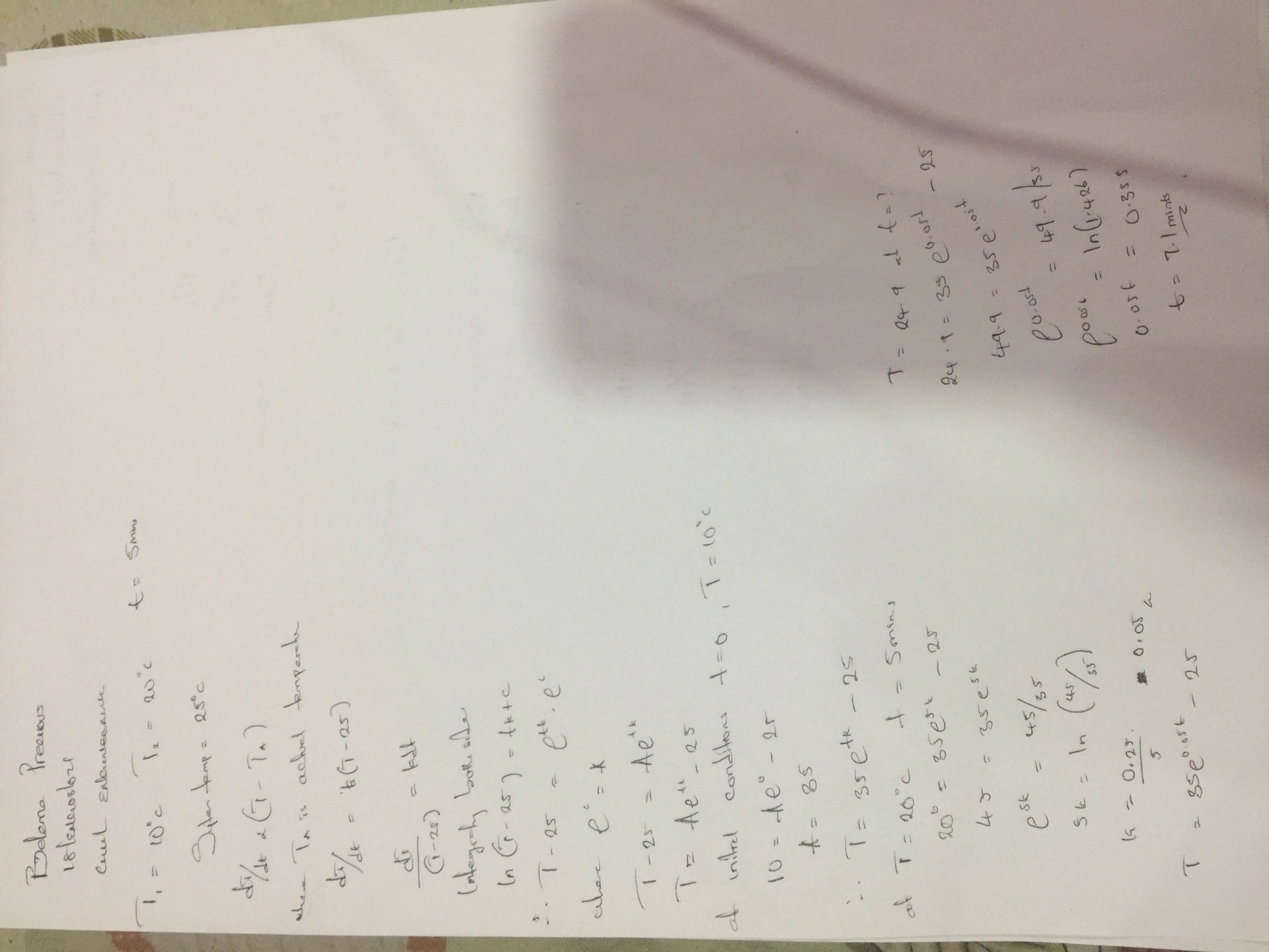 Precious belema18/eng03/021Civil engineeringMaths quiz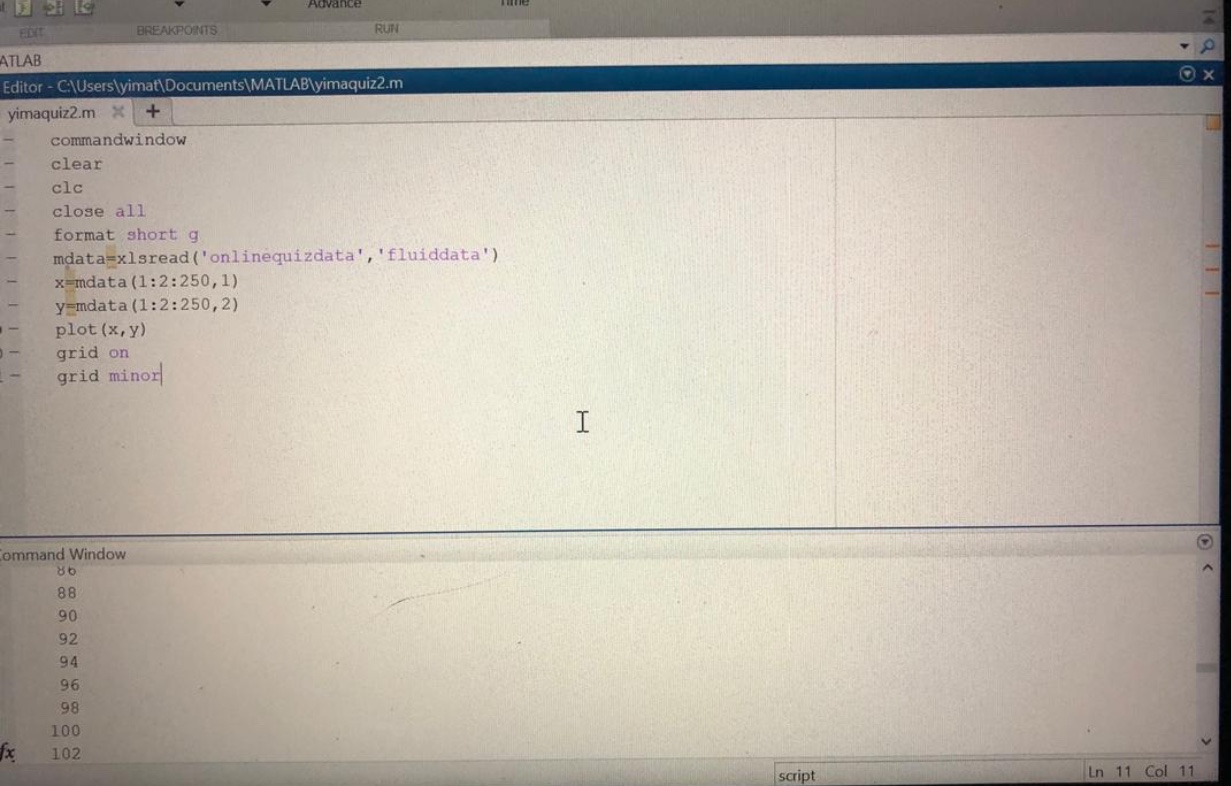 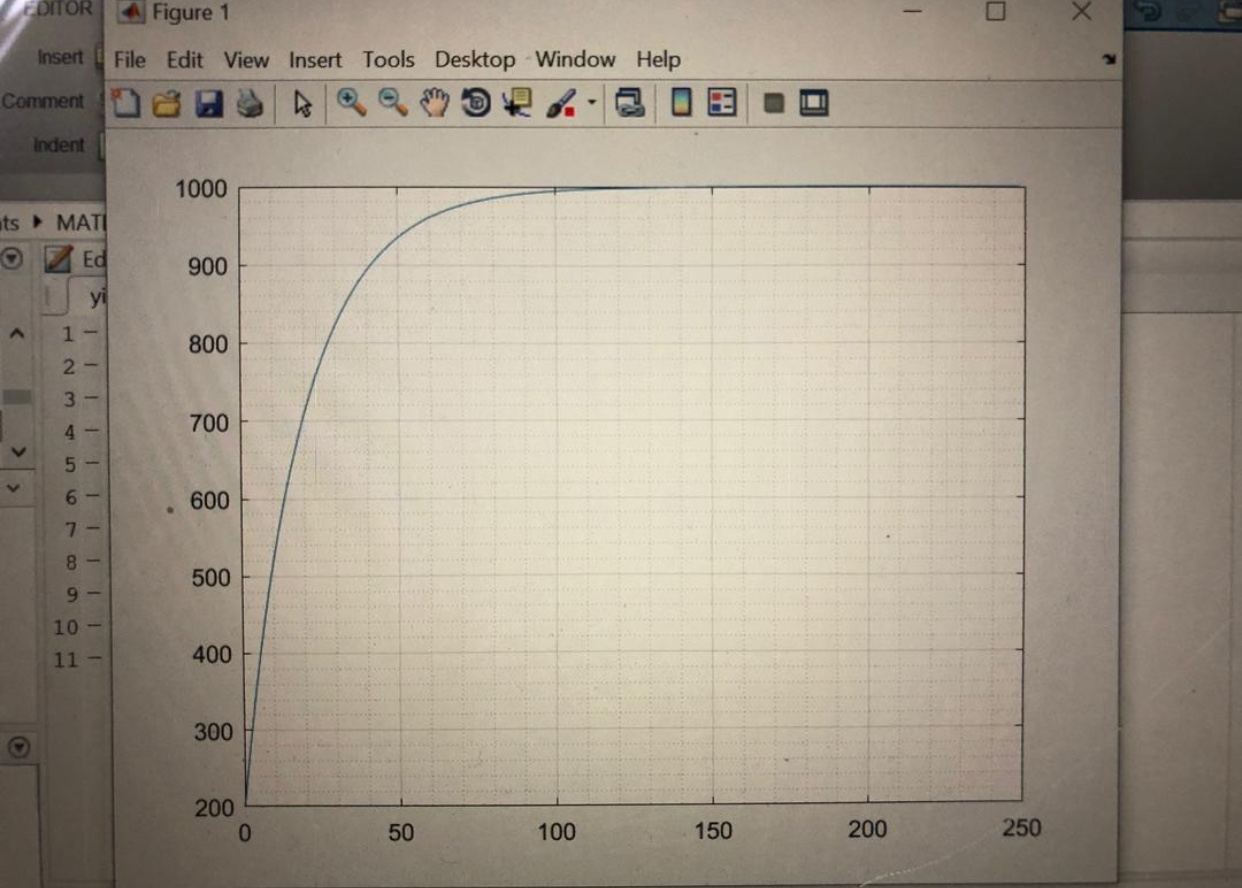 